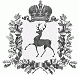 АДМИНИСТРАЦИЯ КУШНУРСКОГО СЕЛЬСОВЕТАШАРАНГСКОГО МУНИЦИПАЛЬНОГО РАЙОНА НИЖЕГОРОДСКОЙ ОБЛАСТИПОСТАНОВЛЕНИЕОт 29.09.2015 г								№ 13Об утверждении Положения о порядке выявления, сноса самовольных построек на территории Кушнурского сельсовета В целях осуществления контроля за соблюдением действующего законодательства при осуществлении строительства  строений, сооружений, объектов недвижимости (далее – объекты) на территории Кушнурского сельсовета, предотвращения нарушений требований действующего законодательства при строительстве объектов администрация Кушнурского сельсовета Шарангского муниципального района постановляет:1.Утвердить прилагаемое Положение о  порядке выявления, сноса самовольных построек на территории Кушнурского сельсовета. 2.Контроль за исполнением настоящего постановления оставляю за собой.И.О.главы   администрации                                    С.В.ЛежнинУтвержденопостановлением администрацииКушнурского сельсоветаот «29»сентября2015 №13Положения о порядке выявления, сноса самовольных построек на территории Кушнурского сельсовета 1. ОБЩИЕ ПОЛОЖЕНИЯ1.1. Настоящее Положение разработано в соответствии с гражданским, земельным, градостроительным, административным законодательством Российской Федерации и законодательством Нижегородской области и устанавливает порядок выявления, сноса самовольных построек на территории Кушнурского сельсовета.1.2. В настоящем Положении используются следующие основные понятия и термины:Самовольной постройкой являются жилой дом, другое строение, сооружение или иное недвижимое имущество, созданное на земельном участке, не отведенном для этих целей, в порядке, установленном законом и иными правовыми актами, либо созданное без получения на это необходимых разрешений или с существенным нарушением градостроительных и строительных норм и правил.Снос самовольных построек - предусмотренные законодательством Российской Федерации действия уполномоченных органов либо лиц, осуществивших самовольную постройку по освобождению земельных участков, в том числе работы по разборке, демонтажу, вывозу зданий, строений, сооружений, имущества, материалов.1.3. Действие настоящего Положения распространяется на территории Кушнурского сельсовета, и обязательно для исполнения должностными лицами, юридическими лицами всех форм собственности, физическими лицами, в том числе индивидуальными предпринимателями.2. ПОРЯДОК ВЫЯВЛЕНИЯ САМОВОЛЬНЫХ ПОСТРОЕК2.1. Инициирование выявления самовольных построек  может производиться физическими лицами, организациями всех форм собственности, органами государственной власти Российской Федерации и Нижегородской области, органами местного самоуправления путем обращения в администрацию Кушнурского сельсовета.2.2. Выявление самовольных построек осуществляется Комиссией по выявлению  самовольного строительства (далее – Комиссия). 2.3. При поступлении в администрацию Кушнурского сельсовета обращения об инициировании выявления самовольных построек Комиссия по распоряжению главы администрации Кушнурского сельсовета совершает обследование земельного участка, на котором предположительно расположены самовольные постройки. По результатам обследования составляется акт.2.4. В случае если по результатам обследования имеются основания полагать, что на земельном участке расположены самовольные постройки, администрация Кушнурского сельсовета в течение 14 дней с даты обследования принимает меры по выявлению лиц, осуществивших самовольные постройки, а именно:2.4.1. Вывешивание на объекте объявления с указанием срока явки лица, осуществившего самовольные постройки в администрацию Кушнурского сельсовета для выяснения правомерности их осуществления.2.4.2. Направление запроса в отделение полиции (дислокация п.г.т. Шаранга) МО МВД России «Уренский» о выявлении лица, осуществившего самовольные постройки, в течение установленного срока.2.4.3. Опубликование в районной газете «Знамя победы» сообщения об обнаружении факта осуществления самовольных построек с требованием к лицам, их осуществившим, освободить земельные участки своими силами в течение 14 дней с даты сообщения и (или) явиться в администрацию Кушнурского сельсовета для выяснения правомерности их осуществления, в случае если в результате проведенных мероприятий лицо, осуществившее самовольные постройки, не установлено.2.5. После установления лиц, осуществивших самовольные постройки, этим лицам направляется заказным письмом с уведомлением о вручении либо вручается лично под роспись требование освободить земельный участок от самовольно возведенных объектов своими силами и за свой счет в течение 14 дней с даты получения требования и (или) явиться в администрацию Кушнурского сельсовета для выяснения правомерности возведения (строительства) объекта либо для решения вопроса о возможности сохранения возведенных объектов. 2.6. В течение 14 дней после информирования лица, осуществившего самовольные постройки, в порядке, установленном пунктами 2.4.1 - 2.4.3, 2.5 настоящего Положения, оно вправе обратиться в администрацию Кушнурского сельсовета с письменным заявлением о сохранении самовольной постройки.2.7. Администрация Кушнурского сельсовета в установленном порядке рассматривает указанное заявление.2.8. По результатам рассмотрения администрация Кушнурского сельсовета в установленные сроки принимает решение либо о возможности сохранения самовольных построек либо об освобождении земельных участков, о чем уведомляет заявителя.2.9. В случае принятия решения о возможности сохранения самовольных построек объектов оформление прав на земельные участки осуществляется в установленном порядке.2.10. В целях учета выявленных самовольных построек администрация Кушнурского сельсовета ведет реестр выявленных самовольных построек, в котором фиксируются результаты работы, проводимой с лицами, осуществившими самовольные постройки. Форма реестра выявленных самовольных построек утверждается администрацией Кушнурского сельсовета.3. ПОРЯДОК ОСВОБОЖДЕНИЯ ЗЕМЕЛЬНЫХ УЧАСТКОВОТ САМОВОЛЬНЫХ ПОСТРОЕК 3.1. Если лицо, осуществившее самовольные постройки, не освободило земельные участки от таких объектов в добровольном порядке либо не обратилось за оформлением соответствующих документов либо данному лицу было отказано в предоставлении земельного участка и оформлении соответствующих документов на самовольные постройки администрация Кушнурского сельсовета принимает меры, направленные на освобождение земельных участков, установленные настоящим Положением.3.2. В случае если на земельных участках имеются объекты, обладающие признаками самовольной постройки, при отсутствии на них правоустанавливающих документов администрация Кушнурского сельсовета направляет запросы в организации, осуществляющие учет объектов капитального строительства, государственную регистрацию прав на недвижимое имущество и сделок с ним, о предоставлении информации о наличии технического учета и регистрации прав на указанные объекты.3.3. Администрация Кушнурского сельсовета с приложением документов, свидетельствующих о факте совершения правонарушения, направляет в органы, осуществляющие государственный земельный контроль, государственный строительный надзор, надзор в сфере благоустройства территорий, заявление о привлечении к административной ответственности лиц, осуществивших незаконные действия.3.4. Одновременно с действиями, указанными в п. 3.3 настоящего Положения, администрация Кушнурского сельсовета направляет уведомление в организации, осуществляющие поставку ресурсов (электроэнергии, теплоэнергии, воды и т.п.), с требованием произвести расторжение договоров на поставку ресурсов и отключение самовольных построек.3.5. Если принятые в отношении лица, осуществившего самовольные постройки, меры административного воздействия не привели к освобождению земельных участков, администрация Кушнурского сельсовета предъявляет соответствующее исковое заявление в суд.3.6. После вступления в силу решения суда об удовлетворении требований администрации Кушнурского сельсовета и неисполнения его лицом, осуществившим самовольные постройки, в добровольном порядке в установленные сроки, если указанным решением суда администрации Кушнурского сельсовета предоставлена возможность осуществления сноса (освобождения земельного участка), администрация Кушнурского сельсовета принимает решение о принудительном сносе самовольных построек.3.7. На основании принятого решения администрация Кушнурского сельсовета определяет и осуществляет координацию мероприятий, необходимых для освобождения земельного участка от самовольных построек.3.8. К осуществлению мероприятий по сносу самовольных построек администрацией Кушнурского сельсовета привлекаются органы, отвечающие за обеспечение общественного порядка и исполнение решений суда, в обязательном порядке составляется акт, в котором указываются дата, время начала и окончания мероприятий, опись и местонахождение материальных ценностей, которые находились в самовольной постройке. Акт направляется лицу, осуществившему возведение самовольной постройки.3.9. В случае если лицо, осуществившее самовольные постройки, присутствует при сносе, оно вправе самостоятельно осуществить снос, что фиксируется соответствующим актом.3.10. Материалы, высвободившиеся в результате сноса самовольных построек, а также материальные ценности, обнаруженные в самовольных постройках, подлежат возврату лицу, осуществившему такие постройки.3.11. Возврат материалов, высвободившихся в результате сноса самовольных построек,  и материальных ценностей производится во время проведения сноса самовольных построек при условии того, что лицо, осуществившее самовольные постройки, присутствует при нем и может вывезти такие материалы и материальные ценности с освобождаемого земельного участка в течение процедуры сноса.3.12. В случае отсутствия лица, осуществившего самовольные постройки, материалы, высвободившиеся в результате сноса самовольных построек, а также материальные ценности, обнаруженные в самовольных постройках, вывозятся в места, определенные для хранения такого имущества, для последующего возврата.3.13. Места для хранения материалов, высвободившихся в результате сноса самовольных построек и незаконных временных объектов, материальных ценностей и размеры оплаты за хранение определяются  администрацией Кушнурского сельсовета. Информация о них публикуется в районной газете «Знамя победы».3.14. Администрацией Кушнурского сельсовета осуществляет выбор организаций, предоставляющих услуги по хранению материалов, высвободившихся в результате сноса самовольных построек, материальных ценностей и выдаче их собственнику.3.15. Материалы, высвободившиеся в результате сноса самовольных построек, а также материальные ценности, обнаруженные в самовольных постройках, подлежат хранению в сроки, установленные законодательством, после чего они передаются (реализуются) в соответствии с гражданским законодательством.3.16. Расходы по хранению возмещаются за счет собственника имущества.3.17. В случае если в ходе мероприятий, направленных на установление лица, осуществившего самовольные постройки, права заинтересованных лиц не заявлены либо не установлены, администрация Кушнурского сельсовета принимает решение о сносе самовольных построек, определяет и осуществляет координацию мероприятий, необходимых для освобождения земельного участка от самовольных построек в соответствии с процедурой, установленной пунктами 3.4, 3.8 - 3.13 настоящего Положения.